Sygn.NA.272.7.2019						                                                                       Załącznik nr 1 do ogłoszenia............................................../pieczęć oferenta lub imię nazwisko oraz adres /Nr NIP .....................................Nr telefonu ...............................e-mail……………………………...Formularz Oferty na dzierżawę nieruchomości położonej w Laskowcu 1, obręb Laskowiec, gm. Trzcianne o powierzchni całkowitej 0,7800 ha, usytuowanej na działce o nr ew. 99, na której znajdują się: budynek mieszkalny dwurodzinny oraz trzy budynki gospodarcze z przeznaczeniem na prowadzenie działalności turystycznej i rekreacyjnej.Oferuję kwotę w wysokości: miesięczny czynsz dzierżawny – __________________________________________ zł netto (słownie: ____________________________________________________________ złotych netto)Oświadczam, że zapoznałem się z warunkami przetargu ofertowego i przyjmuję je bez zastrzeżeń.Zobowiązuję się w przypadku wygrania przetargu do zawarcia umowy w terminie wskazanym przez Biebrzański Park Narodowy.W przypadku przegrania przetargu lub nieuzyskania przez BbPN zgody na zawarcie umowy wpłacone wadium proszę przelać na rachunek .....................................................................................................Oświadczam, że jestem związanyofertą przez okres 60 dni.Przedkładam opis proponowanego sposobu realizacji działalności związanej z turystyką i rekreacją w miejscu dzierżawy: ……………………………………………………………………………………………………………………………………………………………………………………………………………………………………………………………………………………………………………………………………………………………………………………………………………………………………………………………………………….…………………………………………………………………………………………………………………………………………………………………….………………………………………………………………………………………………………………………………………………………………………………………………………………………………………………………………………………………………………………………………………….………………………………………………………………………………………………………………………………………………………………………………………………………………………………………………………………………………………………………………………………………….………………………………………………………………………………………………………………………………………………………………………………………………………………………………………………………………………………………………………………………………………….………………………………………………………………………………………………………………………………………………………………………………………………………………………………………………………………………………………………………………………………………….………………………………………………………………………………………………………………………………………………………………………………………………………………………………………………………………………………………………………………………………………….Deklaruję, że w okresie każdych 12 miesięcy zorganizuje niezależnie od Parku następującąliczbę atrakcji lub imprez  turystycznych związanych z promocją parku, …………………sztuk dostępnych w miejscu dzierżawy.Załączniki:zaakceptowany wzór umowy,kopia odpisu z KRS lub CEIDG, kserokopia wpłaty wadium.	……………………….., dnia ........................................................................																		/podpis oferentaZgodnie z art. 13 ust. 1 i 2 rozporządzenia Parlamentu Europejskiego i Rady (UE) 2016/679 z dnia 27 kwietnia 2016 r. w sprawie ochrony osób fizycznych w związku z przetwarzaniem danych osobowych i w sprawie swobodnego przepływu takich danych oraz uchylenia dyrektywy 95/46/WE (ogólne rozporządzenie o ochronie danych) (Dz. Urz. UE L 119 z 04.05.2016, str. 1), dalej „RODO”, informuję, że: 1) administratorem Pani/Pana danych osobowych jest Biebrzański Park Narodowy, reprezentowany przez Dyrektora, z siedzibą w Osowcu-Twierdzy 8, 19-110 Goniądz,  kontakt tel. 85 7383000 lub e-mail: sekretariat@biebrza.org.pl,2) administrator wyznaczył Inspektora Ochrony Danych, kontakt email: iod@biebrza.org.pl3) Pani/Pana dane osobowe przetwarzane będą w celu realizacji umowy - na podstawie Art. 6 ust. 1 lit. b ogólnego rozporządzenia o ochronie danych osobowych z dnia 27 kwietnia 2016 r.4) odbiorcami Pani/Pana danych osobowych będą operatorzy pocztowi, przewoźnicy, bank, serwis oprogramowania5) Pani/Pana dane osobowe przechowywane będą w czasie określonym przepisami prawa, a w szczególności zgodnie z  art. 86 § 1 Ordynacji podatkowej z dnia  29 sierpnia  1997 r. lub z ustawą z dnia 14 lipca 1963r. o narodowym zasobie archiwalnym i archiwach6) posiada Pani/Pan prawo do żądania od administratora dostępu do danych osobowych, ich sprostowania, usunięcia lub ograniczenia przetwarzania7) ma Pani/Pan prawo wniesienia skargi do Prezesa Urzędu Ochrony Danych Osobowych, ul. Stawki 2 
00-193 Warszawa, gdy uzna Pan/Pani, że dane osobowe przetwarzane są przez administratora niezgodnie z RODO8) podanie danych osobowych jest dobrowolne, jednakże odmowa podania danych może skutkować odmową zawarcia umowy.9) dane osobowe mogą być ujawniane wykonawcom oraz osobom zainteresowanym, a także podmiotom przetwarzającym dane na podstawie zawartych  umów powiązanych z przedmiotem niniejszego postępowania.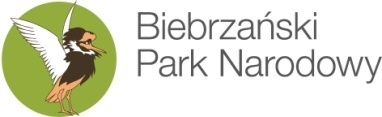 W trosce o bagna i ludziW trosce o bagna i ludziW trosce o bagna i ludziW trosce o bagna i ludziOsowiec-Twierdza 8 | 19-110 Goniądz | tel. (0 85) 738 30 00 | fax. (0 85) 738 30 21 | www.biebrza.org.pl | 
e-mail: sekretariat@biebrza.org.pl Osowiec-Twierdza 8 | 19-110 Goniądz | tel. (0 85) 738 30 00 | fax. (0 85) 738 30 21 | www.biebrza.org.pl | 
e-mail: sekretariat@biebrza.org.pl Osowiec-Twierdza 8 | 19-110 Goniądz | tel. (0 85) 738 30 00 | fax. (0 85) 738 30 21 | www.biebrza.org.pl | 
e-mail: sekretariat@biebrza.org.pl Osowiec-Twierdza 8 | 19-110 Goniądz | tel. (0 85) 738 30 00 | fax. (0 85) 738 30 21 | www.biebrza.org.pl | 
e-mail: sekretariat@biebrza.org.pl Liczba atrakcjiNazwa atrakcjiOpis atrakcji123